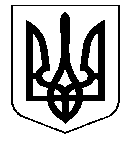 УКРАЇНАНОСІВСЬКА  МІСЬКА  РАДАНОСІВСЬКОГО  РАЙОНУ ЧЕРНІГІВСЬКОЇ  ОБЛАСТІВИКОНАВЧИЙ  КОМІТЕТР І Ш Е Н Н Я  26 червня 2018 року	м. Носівка                                     № 196 Керуючись статтями 34,  52, 59 Закону України «Про місцеве самоврядування в Україні», відповідно до статті 16 Закону України «Про поховання та похоронну справу», Порядку взаємодії між органами та підрозділами Національної поліції, закладами охорони здоров’я та органами прокуратури України при встановленні факту смерті людини, затвердженого спільним наказом Міністерства внутрішніх справ України, Міністерства охорони здоров’я України, Генеральної прокуратури України від 29.09.2017 року № 807/1193/279, виконавчий комітет міської ради вирішив: Затвердити Порядок організації поховання на території Носівської міської ради померлих одиноких громадян, осіб без певного місця проживання, громадян, від поховання яких відмовилися рідні, знайдених невпізнаних трупів (додаток 1).Затвердити Порядок використання коштів, передбачених на поховання одиноких і невідомих громадян та відшкодування підприємствам - надавачам відповідних послуг витрат, пов’язаних з наданням цих послуг (додаток 2).Відділу бухгалтерського обліку та звітності виконавчого апарату міської ради (Самокиш В.С.) забезпечити виконання даного рішення при відшкодуванні підприємствам - надавачам відповідних послуг витрат, пов’язаних з  поховання одиноких і невідомих громадян.Контроль за виконанням даного рішення покласти на виконавчий комітет міської ради.Перший заступник міського голови                                              О.В. Яловський   Рішення підготувала:Керуючий справами виконавчого комітету                                       І.І. Власенко                      Про Порядок організації поховання на території Носівської міської радипомерлих одиноких громадян, осіб без певного місця проживання, громадян, від поховання яких відмовилися рідні, знайдених невпізнаних трупів